Publicado en Ciudad de México el 23/05/2024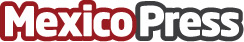 Machine learning y redes neuronales, la nueva era en recursos humanos: TecmilenioConectar con la IA es la nueva forma de administrar áreas de gestión de talentoDatos de contacto:Patricia RodríguezTecmilenio8123523624Nota de prensa publicada en: https://www.mexicopress.com.mx/machine-learning-y-redes-neuronales-la-nueva Categorías: Inteligencia Artificial y Robótica Recursos humanos Formación profesional Innovación Tecnológica http://www.mexicopress.com.mx